OUR LADY OF THE LAKE UNIVERSITYWorden School of Social ServicePosition DescriptionPosition/Job Title:  Graduate Assistant Department:  Worden School of Social Service Compensation:  $14.90 hourly salary; 600 hours total project over one year.         										Qualifications:  Must be an online graduate student.  Must be in good academic standing.   Responsibilities:  Serves as Graduate Assistant to the MSW Program Director and the Worden DirectorKnowledge of Microsoft Word, and other data management office software programs. Ability to communicate effectively orally and in writing.Ability to work independently and to coordinate multiple activities. Provide support to incoming online students.Must strictly adhere to Our Lady of the Lake University and Worden School confidentiality standards.  Performs other WSSS-support duties as may be required.Preferred Majors:  N/ASupervisor/Contact:  Dr. Mo Cuevas at mccuevas@lake.ollusa.edu or extension 6516.Contact Information:  Worden School, Office # 9; Phone: (210) 431-6516Applications:  Application form and information is available from the OLLU Student Employment Office located in the Wa. Thister Center, Ground Level G-23.STUDENT  EMPLOYMENT  OFFICE- Application for Employment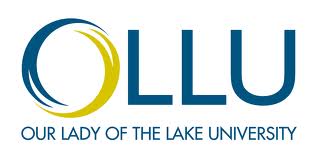 Date of Application__________________________                                                                                            Ground Floor, Room 23                                                   San Antonio, TX  78207-4689                                                (210)  434-6711 ext. 8179/8180Name_____________________________________________________________________________________________________                             		 Last			                 First				   MiddleCurrent Address_____________________________________________________________________________________________		 Number         Street		                                 City                                         State                       Zip Code	 Permanent Address __________________________________________________________________________________________		 Number	       Street		                                 City	                                 State                       Zip Code	______________________________     ______________________________ 	_________________________________________Home telephone number	                         Permanent telephone number	                 OLLU Student ID#Do you have any relative(s) employed by the University?   Yes    NoIf yes, who? ___________________________________           Relationship ________________________________What is your major?___________________________________  Circle Classification: FR   SO    JR     SR    GRDuring the past 7 years, have you been convicted of, pled guilty to, or pled no contest to any felony offense?       Yes       No     If yes, please explain: ________________________________________________________________________________________Are you legally authorized to work in the ?       Yes        No   	(All new employees are required to complete form I-9 and show necessary original documentation.)     Work ExperienceEducational BackgroundDescribe specialized training/skills relevant to the position/positions you are applying for?Typing/WPM_____	  	  Bookkeeping 	           Word Processing*		  Other _________________________*Please list the computer hardware and software you have used: _____________________________________________________________________________________________________________________________________________________________I understand that wrong or incomplete information in this application will be sufficient grounds for termination of my employment or cancellation of job offer without notice any time hereafter.  I hereby authorize Our Lady of the  to investigate these statements without liability arising therefrom.  In consideration for my employment, I agree to conform to the rules and regulations of Our Lady of the  and understand that my employment and compensation can be terminated with or without cause, and with or without notice at any time at the option of the University.______________________________________________________________		                    _________________________________                                                          Signature of Applicant	                                                                                        Date*Our Lady of the Lake University is an affirmative action/equal opportunity employer.   			Rev February, 2014                  Employer Name/Address/Phone #Name and Title of Immediate SupervisorDates ofEmploymentDuties/Salary/Reason for LeavingName of School(High School, College, etc.)AddressDiploma/Degree Received or Hours Completed